臺北市文山區興德國小108學年度第一學期親職講座   親愛的家長，您好：       為使家長能更加了解孩子、陪伴家長面對孩子的教養難題，以及提供家長自我充實與成長的機會，藉此提升父母效能、促進良好親子互動，本學期學校共安排了幾場精彩講座，除了增加教養知能，也讓各位家長更了解108課綱的內容，跟上時代的脈動！。一、課程內容:  二、報名方式:  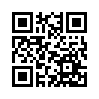 所有場次均為免費參加。可現場報名或上網填寫報名表單(網址: http://gg.gg/f8ywl  或進入學校首頁親職講座報名專區)也可掃描qrcord(如右圖)。如經錄取將用電子信箱通知。如有報名相關問題，請來電洽詢(02)29329431轉20 輔導主任 曾韻任為響應環保，請自備環保杯；另本校不提供停車位，請自行搭乘大眾交通運輸工具前往會場。時間講師/講題講師經歷參加對象上課地點1.108.9.26(四)9:30~11:30鄭芳枝主任:陪孩子一起學ㄅㄆㄇ    教您如何用正確和有趣的方式陪孩子正確的學會注音符號。1.本校退休主任。2.曾獲得多項行動研究獎項，且為多語文競賽指導教師，指導學生獲獎豐富。3.曾為杏壇芬芳錄獲獎人。家長、志工校史室2.108.10.19(六)10:00-12:00雞湯來了家庭教育團隊:孩是煩惱嗎？教養有秘方！1.透過親子互動遊戲了解孩子的內心。2.透過活動帶領，小團體討論教養方法。(親子共同參加)講師:陳世芃雞湯來了家庭教育團隊教育部家庭教育專業人員各國高中小家庭教育/親職教育講師各縣市家庭教育中心特約情感教育講師教育部優良教育方案得獎人國小1-4年級(學生家長與學生)樂學堂3.108.11.9(六)9:00-12:00賴延彰校長:在興德遇見108課綱  自108學年度開始，全國各國高中小實施 108 新課綱，本校自前年針對特色課程開始盤點、轉型與研發。校本課程包括部定課程與校訂課程（興德時間：雙核心－閱讀及資訊科技、三主軸－民俗體育、樂活田園、探索體驗），透過老師素養導向的教學，逐步提升孩子的生活素養。校長透過深入淺出的說明，讓您更了解屬於興德的108課綱。1.本校校長2.95年榮膺全國學生事務與輔導工作績優人員。3.101年榮膺臺北市特殊優良教師。本校家長、志工樂學堂